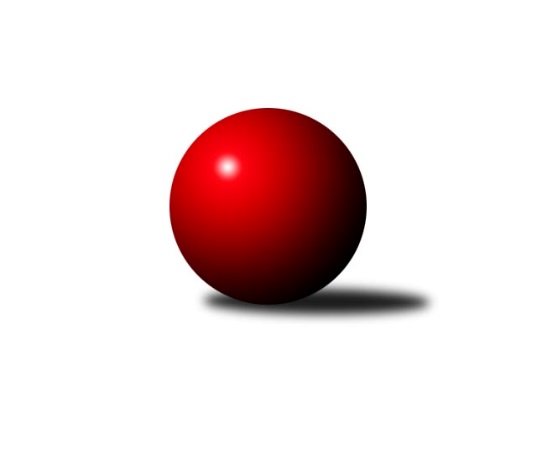 Č.8Ročník 2016/2017	12.11.2016Nejlepšího výkonu v tomto kole: 3555 dosáhlo družstvo: TJ Červený Kostelec  1. KLM 2016/2017Výsledky 8. kolaSouhrnný přehled výsledků:TJ Valašské Meziříčí	- TJ Lokomotiva Česká Třebová	3:5	3382:3420	12.0:12.0	12.11.TJ Loko České Velenice	- KK Slovan Rosice	2:6	3393:3454	10.5:13.5	12.11.SKK Hořice	- KK Hvězda Trnovany	3:5	3402:3506	11.0:13.0	12.11.KK Mor.Slávia Brno	- SKK Jičín	4:4	3290:3309	10.5:13.5	12.11.TJ Třebíč	- HKK Olomouc	6:2	3442:3405	14.0:10.0	12.11.SKK Svijany  Vrchlabí	- TJ Červený Kostelec  	3:5	3538:3555	9.5:14.5	12.11.Tabulka družstev:	1.	HKK Olomouc	8	6	0	2	41.0 : 23.0 	112.5 : 79.5 	 3462	12	2.	TJ Lokomotiva Česká Třebová	8	6	0	2	40.0 : 24.0 	106.5 : 85.5 	 3538	12	3.	KK Slovan Rosice	8	6	0	2	38.0 : 26.0 	98.5 : 93.5 	 3428	12	4.	SKK Svijany  Vrchlabí	8	5	0	3	41.5 : 22.5 	107.0 : 85.0 	 3445	10	5.	TJ Třebíč	8	5	0	3	37.0 : 27.0 	98.5 : 93.5 	 3470	10	6.	KK Hvězda Trnovany	8	4	0	4	33.0 : 31.0 	103.5 : 88.5 	 3456	8	7.	TJ Loko České Velenice	8	3	1	4	28.0 : 36.0 	94.5 : 97.5 	 3418	7	8.	SKK Jičín	8	2	2	4	25.5 : 38.5 	90.5 : 101.5 	 3376	6	9.	TJ Červený Kostelec	8	3	0	5	25.0 : 39.0 	80.5 : 111.5 	 3426	6	10.	KK Mor.Slávia Brno	8	2	1	5	25.0 : 39.0 	89.5 : 102.5 	 3398	5	11.	SKK Hořice	8	2	1	5	25.0 : 39.0 	81.5 : 110.5 	 3379	5	12.	TJ Valašské Meziříčí	8	1	1	6	25.0 : 39.0 	89.0 : 103.0 	 3430	3Podrobné výsledky kola:	 TJ Valašské Meziříčí	3382	3:5	3420	TJ Lokomotiva Česká Třebová	Dalibor Jandík	149 	 134 	 116 	138	537 	 1:3 	 606 	 138	144 	 176	148	Václav Kolář	Michal Juroška	120 	 144 	 129 	128	521 	 1:3 	 561 	 148	124 	 140	149	Ondřej Topič	Luboš Gassmann	159 	 155 	 133 	151	598 	 3:1 	 565 	 148	137 	 139	141	Pavel Jiroušek	Daniel Šefr	126 	 135 	 149 	137	547 	 2.5:1.5 	 549 	 126	132 	 135	156	Petr Holanec	Vladimír Výrek	142 	 175 	 143 	138	598 	 3:1 	 548 	 141	128 	 147	132	Jiří Kmoníček	Tomáš Cabák	144 	 145 	 141 	151	581 	 1.5:2.5 	 591 	 144	155 	 139	153	Martin Podzimekrozhodčí: Nejlepší výkon utkání: 606 - Václav Kolář	 TJ Loko České Velenice	3393	2:6	3454	KK Slovan Rosice	Bohumil Maroušek	156 	 139 	 120 	136	551 	 2:2 	 559 	 140	150 	 134	135	Jiří Zemek	Zbyněk Dvořák	155 	 155 	 143 	144	597 	 2:2 	 573 	 157	139 	 146	131	Dalibor Matyáš	Miroslav Kotrč	128 	 117 	 129 	119	493 	 1:3 	 572 	 148	146 	 122	156	Adam Palko	Ondřej Touš	148 	 154 	 129 	134	565 	 1.5:2.5 	 576 	 148	141 	 142	145	Ivo Fabík	Zdeněk Dvořák ml.	147 	 155 	 139 	147	588 	 2:2 	 600 	 164	147 	 143	146	Jan Vařák	Bronislav Černuška	148 	 145 	 156 	150	599 	 2:2 	 574 	 152	157 	 148	117	Jiří Axman st.rozhodčí: Nejlepší výkon utkání: 600 - Jan Vařák	 SKK Hořice	3402	3:5	3506	KK Hvězda Trnovany	Martin Hažva	127 	 150 	 161 	155	593 	 1:3 	 645 	 161	156 	 159	169	Pavel Jedlička	Dominik Ruml	132 	 138 	 143 	141	554 	 4:0 	 541 	 127	136 	 142	136	Milan Stránský	Vojtěch Tulka	158 	 143 	 143 	139	583 	 2:2 	 572 	 129	155 	 140	148	Josef Šálek	Jaromír Šklíba	145 	 141 	 134 	145	565 	 3:1 	 548 	 133	132 	 133	150	Miroslav Šnejdar ml.	Radek Košťál	141 	 145 	 148 	134	568 	 0:4 	 641 	 148	153 	 155	185	Michal Koubek	Ivan Vondráček	119 	 150 	 128 	142	539 	 1:3 	 559 	 131	151 	 141	136	Zdeněk Kandlrozhodčí: Nejlepší výkon utkání: 645 - Pavel Jedlička	 KK Mor.Slávia Brno	3290	4:4	3309	SKK Jičín	Milan Klika	128 	 132 	 141 	134	535 	 3:1 	 518 	 152	125 	 111	130	Pavel Kaan *1	Pavel Antoš	138 	 131 	 133 	123	525 	 1:3 	 571 	 151	125 	 163	132	Jan Ringel	Ivo Hostinský	142 	 142 	 127 	138	549 	 0:4 	 571 	 148	143 	 134	146	Jiří Drábek	Karel Ustohal	136 	 132 	 145 	137	550 	 2:2 	 542 	 133	136 	 131	142	Pavel Louda	Ondřej Němec	134 	 140 	 136 	131	541 	 2.5:1.5 	 543 	 156	133 	 123	131	Lukáš Vik	Miroslav Milan	134 	 163 	 151 	142	590 	 2:2 	 564 	 135	141 	 141	147	Jaroslav Soukuprozhodčí: střídání: *1 od 58. hodu Jaroslav Soukup ml.Nejlepší výkon utkání: 590 - Miroslav Milan	 TJ Třebíč	3442	6:2	3405	HKK Olomouc	Petr Dobeš ml.	146 	 169 	 145 	150	610 	 3:1 	 572 	 128	152 	 141	151	Martin Vaněk	Robert Pevný	148 	 154 	 143 	160	605 	 4:0 	 548 	 143	140 	 123	142	Marian Hošek	Martin Myška	139 	 146 	 130 	132	547 	 3:1 	 543 	 137	132 	 128	146	Michal Albrecht	Mojmír Novotný	136 	 123 	 141 	142	542 	 0:4 	 587 	 143	144 	 150	150	Jiří Němec	Václav Rypel	139 	 150 	 136 	121	546 	 1:3 	 575 	 150	139 	 142	144	Kamil Bartoš	Kamil Nestrojil	153 	 160 	 148 	131	592 	 3:1 	 580 	 143	153 	 147	137	Radek Havranrozhodčí: Nejlepší výkon utkání: 610 - Petr Dobeš ml.	 SKK Svijany  Vrchlabí	3538	3:5	3555	TJ Červený Kostelec  	Jiří Vejvara	127 	 173 	 166 	144	610 	 2:2 	 558 	 145	137 	 129	147	Václav Šmída	Pavel Maršík	145 	 149 	 150 	146	590 	 2.5:1.5 	 556 	 145	156 	 121	134	Ondřej Mrkos	Kamil Fiebinger	140 	 153 	 129 	149	571 	 1.5:2.5 	 587 	 134	153 	 146	154	Štěpán Schuster	Ladislav Erben	152 	 129 	 171 	130	582 	 1:3 	 642 	 159	158 	 149	176	Pavel Novák	Ladislav Beránek	142 	 152 	 151 	147	592 	 0:4 	 640 	 143	167 	 153	177	Jan Horn	Michal Rolf	134 	 149 	 145 	165	593 	 2.5:1.5 	 572 	 134	140 	 155	143	Daniel Boudarozhodčí: Nejlepší výkon utkání: 642 - Pavel NovákPořadí jednotlivců:	jméno hráče	družstvo	celkem	plné	dorážka	chyby	poměr kuž.	Maximum	1.	Petr Dobeš  ml.	TJ Třebíč	616.83	392.6	224.3	1.4	6/6	(682)	2.	Ondřej Topič 	TJ Lokomotiva Česká Třebová	613.20	386.6	226.7	2.0	5/5	(680)	3.	Michal Koubek 	KK Hvězda Trnovany	612.80	394.1	218.7	1.9	4/4	(641)	4.	Kamil Nestrojil 	TJ Třebíč	609.33	382.3	227.1	1.8	6/6	(635)	5.	Václav Kolář 	TJ Lokomotiva Česká Třebová	603.30	391.7	211.7	1.8	5/5	(684)	6.	Zdeněk Dvořák ml. 	TJ Loko České Velenice	600.94	390.9	210.1	0.8	6/6	(616)	7.	Pavel Novák 	TJ Červený Kostelec  	597.00	385.8	211.2	2.8	4/5	(642)	8.	Martin Vaněk 	HKK Olomouc	596.55	392.7	203.9	1.9	4/4	(631)	9.	Štěpán Schuster 	TJ Červený Kostelec  	595.94	388.4	207.6	2.4	4/5	(629)	10.	Pavel Jedlička 	KK Hvězda Trnovany	595.53	384.6	210.9	4.6	3/4	(645)	11.	Radek Havran 	HKK Olomouc	594.50	389.4	205.1	0.3	3/4	(614)	12.	Robert Pevný 	TJ Třebíč	593.56	385.1	208.4	1.7	6/6	(647)	13.	Jiří Němec 	HKK Olomouc	591.92	389.7	202.3	1.2	3/4	(615)	14.	Ladislav Beránek 	SKK Svijany  Vrchlabí	590.55	388.7	201.9	1.3	5/5	(668)	15.	Jiří Zemek 	KK Slovan Rosice	590.05	382.6	207.5	1.0	4/4	(618)	16.	Pavel Jiroušek 	TJ Lokomotiva Česká Třebová	588.90	387.7	201.3	1.0	5/5	(660)	17.	Martin Podzimek 	TJ Lokomotiva Česká Třebová	585.40	381.3	204.2	1.0	5/5	(647)	18.	Bronislav Černuška 	TJ Loko České Velenice	585.39	379.4	206.0	1.9	6/6	(612)	19.	Josef Šálek 	KK Hvězda Trnovany	583.80	385.8	198.1	4.2	4/4	(620)	20.	Vladimír Výrek 	TJ Valašské Meziříčí	582.65	382.4	200.3	2.5	5/5	(638)	21.	Jiří Kmoníček 	TJ Lokomotiva Česká Třebová	582.15	382.5	199.7	1.8	5/5	(612)	22.	Kamil Bartoš 	HKK Olomouc	582.08	373.4	208.7	2.2	3/4	(609)	23.	Jaromír Šklíba 	SKK Hořice	581.25	389.6	191.7	1.3	6/6	(600)	24.	Miroslav Šnejdar  ml.	KK Hvězda Trnovany	580.15	384.5	195.7	3.0	4/4	(628)	25.	Ondřej Touš 	TJ Loko České Velenice	579.06	381.7	197.3	4.3	6/6	(614)	26.	Michal Rolf 	SKK Svijany  Vrchlabí	578.63	379.1	199.5	2.3	4/5	(627)	27.	Dalibor Tuček 	TJ Valašské Meziříčí	578.33	377.1	201.2	2.1	5/5	(590)	28.	Jiří Bartoníček 	SKK Svijany  Vrchlabí	577.90	378.8	199.1	2.3	5/5	(648)	29.	Jan Horn 	TJ Červený Kostelec  	576.10	384.0	192.1	2.8	5/5	(640)	30.	Tomáš Cabák 	TJ Valašské Meziříčí	575.40	380.8	194.7	1.7	5/5	(603)	31.	Karel Ustohal 	KK Mor.Slávia Brno	575.30	373.1	202.2	3.8	5/5	(618)	32.	Lukáš Vik 	SKK Jičín	575.20	374.8	200.5	1.7	5/5	(617)	33.	Kamil Fiebinger 	SKK Svijany  Vrchlabí	575.20	374.8	200.5	2.9	5/5	(613)	34.	Jan Vařák 	KK Slovan Rosice	575.00	375.6	199.4	2.8	4/4	(600)	35.	Ondřej Mrkos 	TJ Červený Kostelec  	574.65	387.0	187.7	3.2	5/5	(639)	36.	Zbyněk Dvořák 	TJ Loko České Velenice	574.28	376.9	197.3	3.6	6/6	(607)	37.	Ivo Hostinský 	KK Mor.Slávia Brno	574.15	370.8	203.4	2.7	5/5	(607)	38.	Dalibor Jandík 	TJ Valašské Meziříčí	573.08	377.0	196.1	1.6	4/5	(616)	39.	Ivo Fabík 	KK Slovan Rosice	571.65	378.5	193.2	3.4	4/4	(603)	40.	Jiří Axman  st.	KK Slovan Rosice	571.33	386.1	185.2	3.1	3/4	(600)	41.	Jiří Vejvara 	SKK Svijany  Vrchlabí	571.30	377.2	194.1	2.1	5/5	(610)	42.	Karel Zubalík 	HKK Olomouc	571.17	369.8	201.3	2.0	3/4	(600)	43.	Vlado Žiško 	SKK Svijany  Vrchlabí	570.25	378.3	192.0	2.5	4/5	(603)	44.	Radek Košťál 	SKK Hořice	569.17	366.3	202.9	3.7	6/6	(629)	45.	Jaroslav Soukup 	SKK Jičín	568.84	380.4	188.5	5.6	5/5	(590)	46.	Dalibor Matyáš 	KK Slovan Rosice	568.60	366.7	202.0	2.9	4/4	(598)	47.	Jiří Drábek 	SKK Jičín	568.25	375.8	192.5	2.5	4/5	(592)	48.	Dominik Ruml 	SKK Hořice	568.00	380.0	188.0	4.3	5/6	(592)	49.	Michal Juroška 	TJ Valašské Meziříčí	565.75	378.9	186.9	3.9	5/5	(597)	50.	Pavel Louda 	SKK Jičín	564.45	371.9	192.6	3.2	5/5	(610)	51.	Petr Holanec 	TJ Lokomotiva Česká Třebová	563.50	373.0	190.5	4.9	4/5	(621)	52.	Václav Šmída 	TJ Červený Kostelec  	563.19	372.6	190.6	5.9	4/5	(600)	53.	Ivan Vondráček 	SKK Hořice	562.33	382.4	179.9	3.1	6/6	(594)	54.	Marian Hošek 	HKK Olomouc	562.19	368.8	193.4	3.6	4/4	(574)	55.	Pavel Kaan 	SKK Jičín	561.58	371.7	189.9	5.0	4/5	(590)	56.	Milan Klika 	KK Mor.Slávia Brno	561.40	378.0	183.4	2.6	5/5	(613)	57.	Tomáš Maroušek 	TJ Loko České Velenice	561.00	378.7	182.3	3.2	5/6	(588)	58.	Vojtěch Tulka 	SKK Hořice	560.89	376.8	184.1	2.5	6/6	(585)	59.	Pavel Antoš 	KK Mor.Slávia Brno	558.80	366.5	192.3	4.2	5/5	(583)	60.	Michal Albrecht 	HKK Olomouc	558.10	370.0	188.2	3.1	4/4	(601)	61.	Adam Palko 	KK Slovan Rosice	556.00	364.3	191.7	1.6	4/4	(586)	62.	Jan Ringel 	SKK Jičín	554.30	375.6	178.7	2.5	5/5	(572)	63.	Peter Zaťko 	KK Mor.Slávia Brno	554.00	370.7	183.3	5.5	5/5	(582)	64.	Zdeněk Kandl 	KK Hvězda Trnovany	553.92	369.3	184.6	3.3	4/4	(599)	65.	Milan Stránský 	KK Hvězda Trnovany	552.45	365.6	186.9	3.4	4/4	(592)	66.	Daniel Šefr 	TJ Valašské Meziříčí	551.25	373.4	177.9	3.4	4/5	(577)	67.	Václav Rypel 	TJ Třebíč	549.40	365.0	184.4	2.7	5/6	(577)	68.	Martin Myška 	TJ Třebíč	544.58	364.4	180.2	4.1	4/6	(575)	69.	Martin Hažva 	SKK Hořice	543.93	365.6	178.3	4.4	5/6	(593)		David Hobl 	SKK Svijany  Vrchlabí	649.00	413.0	236.0	0.5	1/5	(656)		Luboš Gassmann 	TJ Valašské Meziříčí	596.83	379.7	217.2	1.8	2/5	(614)		Petr Fabián 	KK Hvězda Trnovany	595.00	398.0	197.0	0.0	1/4	(595)		Pavel Maršík 	SKK Svijany  Vrchlabí	590.00	393.0	197.0	4.0	1/5	(590)		Petr Hendrych 	KK Mor.Slávia Brno	584.00	373.0	211.0	2.0	1/5	(584)		Jaromír Šula 	KK Slovan Rosice	582.00	385.0	197.0	2.0	1/4	(582)		Jiří Mikoláš 	TJ Třebíč	579.50	389.0	190.5	5.5	2/6	(581)		Daniel Bouda 	TJ Červený Kostelec  	572.00	363.0	209.0	1.0	1/5	(572)		Rudolf Stejskal 	TJ Lokomotiva Česká Třebová	572.00	383.0	189.0	5.0	2/5	(612)		Ondřej Němec 	KK Mor.Slávia Brno	570.67	367.3	203.3	2.8	3/5	(614)		Petr Vaněk 	TJ Červený Kostelec  	567.75	374.5	193.3	2.8	2/5	(597)		Jan Dobeš 	TJ Třebíč	564.67	380.3	184.3	4.0	3/6	(601)		Miroslav Milan 	KK Mor.Slávia Brno	564.42	358.3	206.1	2.5	3/5	(590)		Martin Bartoníček 	SKK Hořice	564.00	375.0	189.0	4.0	1/6	(564)		Ladislav Chmel 	TJ Loko České Velenice	563.00	374.5	188.5	2.0	2/6	(592)		Michal Klvaňa 	KK Slovan Rosice	561.00	358.0	203.0	5.0	1/4	(561)		Ladislav Erben 	SKK Svijany  Vrchlabí	554.67	375.7	179.0	4.0	3/5	(582)		Dalibor Lang 	TJ Třebíč	551.00	372.5	178.5	1.5	2/6	(570)		Martin Mýl 	TJ Červený Kostelec  	548.17	367.5	180.7	2.8	3/5	(564)		Josef Vejvara 	SKK Jičín	546.83	375.2	171.7	4.3	2/5	(571)		Mojmír Novotný 	TJ Třebíč	542.00	370.0	172.0	3.0	1/6	(542)		Radek Kroupa 	SKK Hořice	538.00	356.0	182.0	3.0	2/6	(540)		Lukáš Toman 	TJ Třebíč	538.00	373.0	165.0	4.5	2/6	(542)		Bohumil Maroušek 	TJ Loko České Velenice	536.00	368.0	168.0	5.0	2/6	(599)		Miroslav Kotrč 	TJ Loko České Velenice	491.00	360.0	131.0	11.3	3/6	(529)Sportovně technické informace:Starty náhradníků:registrační číslo	jméno a příjmení 	datum startu 	družstvo	číslo startu2561	Josef Šálek	12.11.2016	KK Hvězda Trnovany	8x14823	Lukáš Vik	12.11.2016	SKK Jičín	8x606	Pavel Maršík	12.11.2016	SKK Svijany  Vrchlabí	2x22365	Bohumil Maroušek	12.11.2016	TJ Loko České Velenice	4x19067	Ondřej Topič	12.11.2016	TJ Lokomotiva Česká Třebová	8x22040	Daniel Bouda	12.11.2016	TJ Červený Kostelec  	3x19050	Petr Dobeš ml.	12.11.2016	TJ Třebíč	8x20694	Mojmír Novotný	12.11.2016	TJ Třebíč	3x19994	Ladislav Erben	12.11.2016	SKK Svijany  Vrchlabí	4x22683	Jaroslav Soukup	12.11.2016	SKK Jičín	1x
Hráči dopsaní na soupisku:registrační číslo	jméno a příjmení 	datum startu 	družstvo	Program dalšího kola:9. kolo19.11.2016	so	10:00	KK Hvězda Trnovany - TJ Třebíč	19.11.2016	so	14:00	SKK Jičín - TJ Červený Kostelec  	19.11.2016	so	14:00	HKK Olomouc - SKK Svijany  Vrchlabí	19.11.2016	so	14:00	KK Slovan Rosice - SKK Hořice	19.11.2016	so	14:00	TJ Lokomotiva Česká Třebová - TJ Loko České Velenice	19.11.2016	so	14:00	KK Mor.Slávia Brno - TJ Valašské Meziříčí	Nejlepší šestka kola - absolutněNejlepší šestka kola - absolutněNejlepší šestka kola - absolutněNejlepší šestka kola - absolutněNejlepší šestka kola - dle průměru kuželenNejlepší šestka kola - dle průměru kuželenNejlepší šestka kola - dle průměru kuželenNejlepší šestka kola - dle průměru kuželenNejlepší šestka kola - dle průměru kuželenPočetJménoNázev týmuVýkonPočetJménoNázev týmuPrůměr (%)Výkon1xPavel JedličkaTrnovany6451xPavel JedličkaTrnovany113.496451xPavel NovákČ. Kostelec6421xMichal KoubekTrnovany112.786412xMichal KoubekTrnovany6411xPavel NovákČ. Kostelec108.526421xJan HornČ. Kostelec6401xJan HornČ. Kostelec108.186403xPetr Dobeš ml.Třebíč6103xVáclav KolářČ. Třebová107.836061xJiří VejvaraVrchlabí Svijan6104xPetr Dobeš ml.Třebíč107.35610